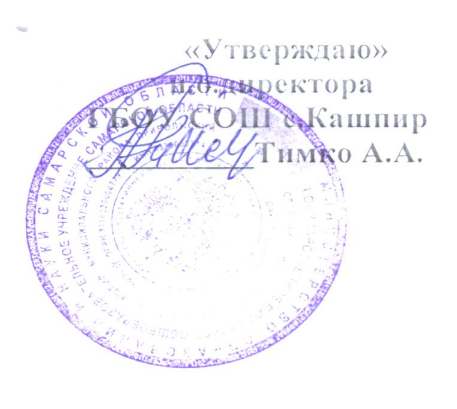 Расписание дополнительного образования (кружок «Волейбол»)               в ГБОУ СОШ с.Кашпир   на 2020 – 2021 учебный годДень неделиВремяКлассПреподавательКабинетВторник 16.00 – 16.45                                                   16.50 – 17.152 - 5Лёзина Нина Николаевна7Вторник 17.20 – 18.05    18.10 – 18.556 -9Лёзина Нина Николаевна7Четверг 16.00 – 16.45                                                   16.50 – 17.152 - 5Лёзина Нина Николаевна7Четверг 17.20 – 18.05    18.10 – 18.556 -9Лёзина Нина Николаевна7